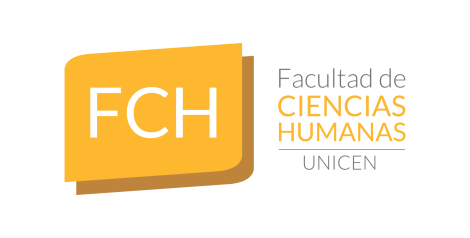 REUNION– miércoles 02 de septiembre de 2020Siendo las 14 horas del día miércoles 02 de septiembre, se dan cita en forma virtual a partir de la plataforma Meet, integrantes del Consejo Académico de la Facultad de Ciencias Humanas, representantes y referentes de Agrupaciones Políticas Estudiantiles.Asisten a la reunión la Decana; Secretario General; Secretario de Investigación y Posgrado; Secretaria Académica; Sub Secretaria Académica; Secretaria de Extensión y Transferencia; Coordinadora del Área de Comunicación Estratégica  y representantes de los claustros Docentes, Graduados, Nodocentes y Alumnos. . El Secretario del Consejo Académico informa que en el día de ayer se envió nota del CEDI donde se solicita aval para la realización de dos cursos, que forman parte de un programa de capacitación aprobado por el Consejo Académico oportunamente.. La Secretaria de Extensión y Transferencia informa que:Ya se iniciaron las actividades preparatorias vinculadas al Cabildo Regional de la Provincia de Buenos Aires, el cual trabajará sobre el eje “Soberanía Educativa”. El Cabildo se llevará adelante el día 19 de septiembre a las 10 horas. Por la tarde se prevé que se realice el Plenario y a partir de allí se elabore un documento. Se continúa trabajando en el Ciclo de Conversatorios “Universidad pública y educación, los desafíos de la post pandemia”, el cual es una iniciativa organizada en conjunto entre CLACSO, la Secretaría de Investigación y Posgrado, la Secretaría de Extensión y Transferencia, en el marco de la Cátedra Libre titulada “Argentina es Educación Pública”. La idea es que se trabaje alrededor de 3 conversatorios distintos.. El Secretario de Investigación y Posgrado informa que:1) Comenzó la convocatoria para las becas y estímulos a las vocaciones científicas CIC.2) Se llevó adelante la reunión Consejo Asesor de la SECAT, donde entre los temas más importantes que se trabajaron aparece la necesidad de dar un cierre a la evaluación de 60 proyectos que quedaron varados, para lo que se aprobó la creación de un comité evaluador que mire todos y cada uno de los proyectos.3) Esta semana se comenzó a dar tratamiento del expediente vinculado a la Mag. Cecilia DI MARCO dónde a la Facultad se le deriva la responsabilidad académica de la docente en el tema. Más puntualmente, dentro de la Facultad, la responsabilidad recae en el ámbito del Posgrado en Educación, quienes en estos momentos se vienen contactando con la Secretaría Legal y Técnica de la UNICEN para acordar criterios y poder dar tratamiento del tema con todos los elementos.. El Secretario General informa:Se firmando en estos días el convenio sobre el call center que abordará la temática del COVID 19, en tanto en la Facultad de Ciencias Humanas ya se están realizando las readecuaciones desde el punto de vista técnico.En el día de la fecha se comenzó a dar respuesta a las problemáticas más urgentes de equipamiento esgrimidas por el personal Nodocente de la FCH.. La Sub Secretaria Académica informa que:Dentro del programa de Ingreso, Permanencia y Graduación:En el Área de Ingreso, se está acercando información sobre los estudiantes a los docentes que tienen asignaturas en el segundo cuatrimestre para que puedan conocer la realidad de los mismos.En el Área de Permanencia, mañana se llevará adelante un taller donde hay 25 inscriptos y que dada la demanda, muy probablemente se reedite.También se está trabajando con los equipos de cátedra en lo que refiere a presentación de finales para alumnos con certificado de discapacidad y las necesidades de readecuar esta instancia.En el Área de Graduación, la semana pasada se llevó adelante una reunión entre con los estudiantes de la carrera de Turismo de la sede Quequén, encontrando qué hay 7 inscriptos para dar finales y dos estudiantes que ya estarían en condiciones de presentar su tesis.Ayer se llevó adelante la reunión con Directores de Carrera y los diferentes Equipos de Ingreso para trabajar sobre lo que va a ser “Humanas DeMuestra”, allí se presentó la propuesta.. La Secretaria Académica informa que:Se está desarrollando el tercer bloque de Mesas de Exámenes Finales del llamado agosto, en tanto que ya cerró la inscripción para el cuarto y último llamado. Agrega que puede observarse que en el tercer y cuarto es menor la cantidad de alumnos inscriptos. La semana pasada se llevó adelante la primer reunión interfacultades, las cuales se reunirán una vez al mes. Allí se trabajo fundamentalmente sobre informes solicitados en relación a los planes de contingencia que cada Unidad Académica ha implementado desde marzo a la fecha y como proyectar este segundo cuatrimestre y ciclo lectivo 2021.La semana que viene se presentará a esta reunión un diagnóstico vinculado al ausentismo y aprobación de asignaturas por parte de alumnos durante el primer cuatrimestre del ciclo lectivo 2020 comparandolo con los ciclos lectivos anteriores.Van a llegar a la Secretaría del Consejo académico tres temas para trabajar de los cuales, uno requiere del aval de les Consejeres vinculado a una rectificación de Acta de Examen Final. En tanto que el tratamiento de la licencia de la Prof. JULIA CHRISTENSEN (la cual deja sin efecto) y la reasignación de funciones de la Prof. SILVINA SAAD se trabajarán el miércoles . La Decana informa que:Participó de una reunión en la que se presentó un proyecto denominado “Programa Reducir Desigualdad”, que apunta a pensar a la educación desde el derecho a la conectividad. La idea es que el proyecto se transforme en Ley desde el Congreso de laNación, más allá que aquí la elevación del programa es a instancias municipales.. La Consejera Nodocente Clara Colavitta informa que este viernes 4 de septiembre a las 18 horas comienza la séptima charlas del Ciclo organizado por Nodocentes, vinculada al “teletrabajo”. La Consejera Alumna Ailén Carbajo solicita que se difunda por los medios institucionales la iniciativa del MPE de recolección de tapabocas, barbijos, alcohol en gel, etc. para distribuir en los barrios más necesitados de la ciudad.. De acuerdo a la solicitud de la Secretaria Académica, vinculada al armado de una Comisión para el tratamiento de modificación del reglamento de Selección Interna, se inscriben para trabajar el día martes a las 9:30 horas les Consejeres:- Paula Rodriguez Traiani;- Alejandra Olivera;- Elizabeth López Bidone;- Ailén Carbajo;- Jeremías Senessi; - María Guisande;- Fabricio MoralSiendo las 16: 15 hs se da por finalizada la reunión por videoconferencia.